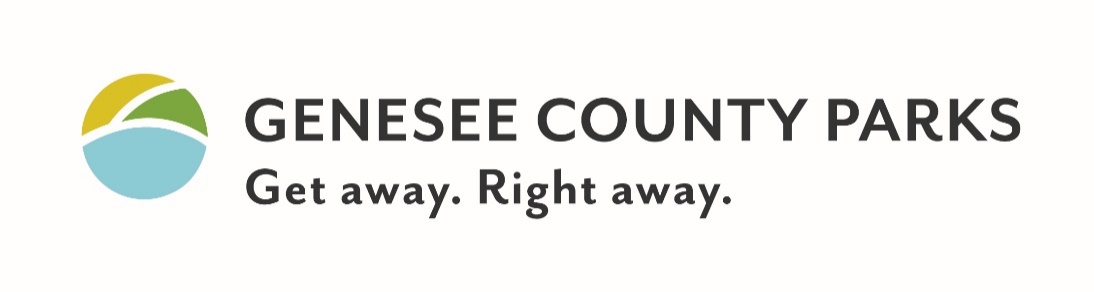 COMMISSION MINUTES:   	September 14, 2023MEMBERS PRESENT IN-PERSON:	
President Joe KrapohlSecretary Anne FigueroaCommissioner James AveryCommissioner Domonique ClemonsCommissioner Michelle DavisCommissioner Michael J. KeelerCommissioner Cathy LaneCommissioner Gloria Nealy	Commissioner Kevin SylvesterMEMBERS ABSENT: 	
Vice President James WashingtonSTAFF PRESENT IN-PERSON:	Barry June, Director; Patrick Linihan, Deputy Director; Jackie Domerese, Park Communications, Event and Brand Manager; Leisa Gagne, Financial Affairs Officer; Anthony Walter, Assistant Parks Operations Manager; Darrin Raupp, Park Superintendant; David Dwyre, Chief Ranger; Nancy Edwards, KGCB Director; Emily Stetson, KGCB Program Specialist;  Kari Koske, Administrative Assistant. OTHERS PRESENT:	
David Lawson-6503 Kingspoint RdTom Kehoe- 4304 E. Stanley CALL TO ORDER.  President Joe Krapohl presided and called the meeting to order at 10:00 AM.
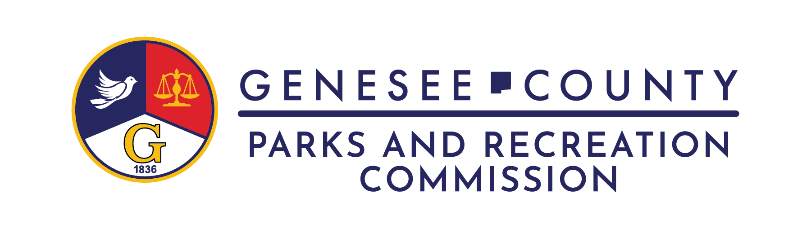 PUBLIC COMMENT. Anyone wishing to address the commission must state their name and address and they have 3 minutes to speak.Public comment received. CONSENT AGENDA. President Joe Krapohl: Correction on the Agenda—under “H”, you have a cooperative agreement with the Department of Natural Resources, and the cover letter references the “memorandum of understanding 4E”, which should actually be “4G”.
President Joe Krapohl asked Commissioners if there were any items they wish to remove from the consent agenda for discussion. No items were removed.ACTION TAKEN:Motion by Commissioner KeelerSupported by Commissioner ClemonsMOTION AND SUPPORT TO APPROVE ITEMS A-C AS LISTED IN PACKET.ROLL CALLYEAS: 	Avery, Clemons, Davis, Figueroa, Keeler, Krapohl, Lane, Nealy, SylvesterNAYS:	NoneABSENT: WashingtonMOTION CARRIED 9-0-1DIRECTOR’S REPORTAPPROVE TO ACCEPT GRANT TF22-0035- MICHIGAN NATURAL RESOURCES TRUST FUNDRequest to approve to accept grant and refer to BOC approval process.ACTION TAKEN:Motion by Commissioner AverySupported by Commissioner KeelerMOTION AND SUPPORT TO APPROVE ACCEPTANCE OF GRANT AND REFER TO BOC APPROVAL PROCESS.ROLL CALLYEAS: 	Avery, Clemons, Davis, Figueroa, Keeler, Krapohl, Lane, Nealy, SylvesterNAYS:	NoneABSENT: WashingtonMOTION CARRIED 9-0-1APPROVE TO ACCEPT GRANT TF22-0071 MICHIGAN NATURAL RESOURCES TRUST FUNDRequest to approve to accept grant and refer to BOC approval process.
ACTION TAKEN:Motion by Commissioner Lane Supported by Commissioner AveryMOTION AND SUPPORT TO APPROVE ACCEPTANCE OF GRANT AND REFER TO BOC APPROVAL PROCESS.ROLL CALLYEAS: 	Avery, Clemons, Davis, Figueroa, Keeler, Krapohl, Lane, Nealy, SylvesterNAYS:	NoneABSENT: WashingtonMOTION CARRIED 9-0-1APPROVE TO ACCEPT GRANT—NATIONAL OCEANIC ATMOSPHERIC ADMINISTRATION (NOAA)Request to approve to accept grant and refer to BOC approval process.Figueroa: Do we have a timeline on this? June: This is going to be part of the Flint River Restoration Project. We already have a grant from the State of 30 million, this is going to supplement that. As the process moves along, we’re still requesting more grants and we’re working with NOAA for some further grant funds as well as Outdoor Recreation Legacy Program—we’re going to try to get another 4-5 million from them. The costs keep going up, so we keep asking for more money.Keeler: Do boulders have to be in place first before we can take this space up to hold water back?June: They will start downriver and they’ll build the riffles and then they’ll get to the Hamilton Dam and they’ll have to do that in a stepped process where they’ll install the boulders and cut the dam down a little bit at a time. Lane: I want to congratulate the Genesee County Parks Staff working so cooperatively throughout the county, especially to help revitalize Flint and improve it for everybody. It’s going to be a significant improvement for the City of Flint, so I’m glad you’re forward thinking that way. ACTION TAKEN:Motion by Commissioner SylvesterSupported by Commissioner AveryMOTION AND SUPPORT TO APPROVE ACCEPTANCE OF GRANT AND REFER TO BOC APPROVAL PROCESS.ROLL CALLYEAS: 	Avery, Clemons, Davis, Figueroa, Keeler, Krapohl, Lane, Nealy, SylvesterNAYS:	NoneABSENT: WashingtonMOTION CARRIED 9-0-1APPROVE 2023-2024 MARKETING PLANRequest to approve proposed Marketing Plan and refer to BOC approval process.
ACTION TAKEN:Motion by Commissioner KeelerSupported by Commissioner LaneMOTION AND SUPPORT TO APPROVE PROPOSED MARKETING PLAN AND REFER TO BOC APPROVAL PROCESS. ROLL CALLYEAS: 	Avery, Clemons, Davis, Figueroa, Keeler, Krapohl, Lane, Nealy, SylvesterNAYS:	NoneABSENT: WashingtonMOTION CARRIED 9-0-1APPROVE TO AWARD ITB #23-338 -  LIQUID APPLICATION OF DUST CONTROLRequest to approve to award bid to Wilkinson Solutions and refer to BOC approval process.Lane: have you utilized the Road Commission and checked with their staff to see if there’s a way for our maintenance program or our bid program would be more cost effective?June: We have, and the Road Commission uses calcium chloride and we use well brine, which is a little bit cheaper. The Road Commission, all their contractors use semi-tractors that are essentially a double tank system, because they’re doing miles of road at a time. Our contractor uses smaller trucks because we have to get have to get into parking lots and things like that. The contractors the Road Commission use don’t have the equipment necessarily for our application. There’s only a couple of companies that can do what we need to have done. We have compared the pricing, and it’s similar.Keeler: What’s the difference between calcium chloride and well-brine? June: Calcium chloride has a higher content, like 35%, of calcium chloride. Well-brine uses more salts, different kind of salts than the calcium chloride. The calcium chloride content of well-brine is like, 18-20%Lane: Is it an environmental choice? Environmental impact?June: It’s a lot cheaper. Same effect, and cheaper. And because we don’t have as much traffic on our roads as the Road Commission, we don’t need to have that high of  percentage of calcium chloride. We can put well-brine on, maybe one application a year and it will keep our roads in pretty good shape, where sometimes the Road Commission will do 4 applications of calcium chloride. Keeler: What breaks it down, rain or traffic?June: Traffic. Our higher traffic roads, say Richfield County Park Road, we might have to do two applications. The other thing is—the Road Commission will grade the road, and the brine won’t come until the next day. When we do it at our Park, the road grader calls our people who put the brine on, and they’re right behind the grader—so, we don’t have that dust issue, and it locks the road in tight. Whereas, if you have a lot of traffic on a road after it has been graded, but before the calcium chloride is applied, it creates potholes. 
ACTION TAKEN:Motion by Commissioner SylvesterSupported by Commissioner AveryMOTION AND SUPPORT TO AWARD BID AND REFER TO BOC APPROVAL PROCESS.ROLL CALLYEAS: 	Avery, Clemons, Davis, Figueroa, Keeler, Krapohl, Lane, Nealy, SylvesterNAYS:	NoneABSENT: WashingtonMOTION CARRIED 9-0-1APPROVE MOURequest to approve MOU with MDNR and obtain signatures from President and Secretary. 
ACTION TAKEN:Motion by Commissioner KeelerSupported by Commissioner AveryKrapohl: As you can see there, we’re going to get about $800,000 and we have to pay $9,000 toward administrative for a person.June: This is a legislative budget thing for this budget year for the State. They’re going to take $9,000; they’ve assigned a person from the DNR to the Flint State Park. Part of the money to pay their salary comes out of the 791. We are going to get the money, and after the next budget year starts, they’re going to send us a bill for the next year’s salary for this person. We are essentially paying for this person’s salary.Keeler: And their capacity is what?June: The liaison for the Flint State Park, for the State. This is one of those things where the State says we have to have a liaison and we are going to pay for it, essentially. They have created an endowment for the Flint State Park and the endowment will pay for this person as well. We will work with this person to make sure that we are following the State processes. Keeler: For the entire rental agreement, lease agreement?June: Right. Essentially, the County Parks are a contractor to the State, to take care of the State Park. The money comes from, in the future—this is a kind of seed money from the State for the initial maintenance of the State Park. Once that is done, the endowment will cover the cost of maintaining the State Park. That will pay us, the contractor, as well as this liaison. Keeler: We are going to be busy. It is almost 2024, and ARPA money runs out in 2026—a lot is happening in two years. June: That’s a separate pot of money. That’s for the improvements. This is just for the maintenance. MOTION AND SUPPORT TO APPROVE MOU with MDNR AND OBTAIN SIGNATURES FROM PRESIDENT AND SECRETARY ROLL CALLYEAS: 	Avery, Clemons, Davis, Figueroa, Keeler, Krapohl, Lane, Nealy, SylvesterNAYS:	NoneABSENT: WashingtonMOTION CARRIED 9-0-1APPROVE COOPERATIVE AGREEMENT—DEPARTMENT OF NATURAL RESOURCES Request to approve cooperative agreement with the Michigan Department of Natural Resources (MDNR) Parks and Recreation Division and the Genesee County Parks and Recreation Commission to convey funds to assist with the establishment of the new State Park in Flint, as outlined in the Memorandum of Understanding, item 4g of the Parks Agenda and Parks Information Packet. 
ACTION TAKEN:Motion by Commissioner KeelerSupported by Commissioner LaneMOTION AND SUPPORT TO APPROVE COOPERATIVE AGREEMENT WITH MDNR AND OBTAIN SIGNATURES FROM PRESIDENT AND SECRETARY. ROLL CALLYEAS: 	Avery, Clemons, Davis, Figueroa, Keeler, Krapohl, Lane, Nealy, SylvesterNAYS:	NoneABSENT: WashingtonMOTION CARRIED 9-0-1APPROVE BUDGET AMENDMENT – GENERALRequest to approve the prepared budget amendment reallocating costs to appropriate funds. NO USE OF COUNTY GENERAL FUND.
ACTION TAKEN:Motion by Commissioner KeelerSupported by Commissioner AveryMOTION AND SUPPORT TO APPROVE PREPARED BUDGET AMENDMENT AND REFER TO BOC APPROVAL PROCESS. ROLL CALLYEAS: 	Avery, Clemons, Davis, Figueroa, Keeler, Krapohl, Lane, Nealy, SylvesterNAYS:	NoneABSENT: WashingtonMOTION CARRIED 9-0-1APPROVE EXPENSE – PPE, JANITORIAL, AND SANITATION SUPPLIES Request to approve expenses for the purchase of PPE, janitorial, and sanitation supplies, in an amount not to exceed $50,000.00, for FYE 2024. NO USE OF COUNTY GENERAL FUND. Krapohl: Before we get into this, we have a lot of those listed-- is there any problem if we did all of those in one motion? If there’s no objections from anyone on the Commission, because these are similar, we can do items K-R in one motion, if there’s no objection. June: Except for M & S. Krapohl: No objection? I entertain a motion for those items.
ACTION TAKEN:Motion by Commissioner AverySupported by Commissioner ClemonsKrapohl: In a motion by Commissioner Avery, supported by Commissioner Clemons, to approve the expenses for Concrete, Rentals, Aggregate, Tires and Repair, Vehicles & Equipment Repair, Repair Parts, and Lumber and Repairs for the 2024 fiscal year and refer those items to the Board of Commissioners for their approval process. Sylvester: Do you have J in there, for the PPE? Krapohl: Oh yes, and J too. J, K, L, N, O, P, Q, R. We will do M & S separate. Lane: I understand the use of the general funds, but maybe for transparency, if there’s a specific line item in future minutes, you could refer to these and say “it’s a thousand dollars for line item 12-92” or whatever so we know, become more familiar with the line items and what they include in the budget. Krapohl: When the administration requests these, they put “NO USE OF COUNTY GENERAL FUNDS”, which means more to Commission funds. When we get our bills, they will be individual bills that we approve for these. It may come out of different—it might come out of For-Mar, Crossroads, or Park Maintenance—all of these together do not come as one line item per se. They may be different ones, and those will be in our bills that come to us.June: For example, the County has a policy that we can’t spend any more than $10,000 from one vendor. So we ask ahead of time, “Hey, we know we are going to spend $45,000 on concrete this year, we aren’t sure exactly what that’s going to be, but every year we seem to spend that much, so we are going to ask for approval ahead of time to spend that money with certain vendors”. That’s what you’re approving. We’ll ask the County Board for that, so when we go to, say, pour some concrete at the Campground, we’ll have authority to ask for a purchase order for that concrete, and then when we do that, we’ll charge that purchase to the Campground. Then the next time we do it, we’re going to buy it from that vendor, but it is going to be charged to Crossroads Village, because that’s where we’re pouring the concrete. This is really asking for permission to spend the money on this particular product.                                                     MOTION AND SUPPORT TO APPROVE EXPENSES FOR PPE, JANITORIAL, AND SANITATION SUPPLIES THROUGHOUT FYE 2024 AND REFER TO BOC APPROVAL PROCESS.ROLL CALLYEAS: 	Avery, Clemons, Davis, Figueroa, Keeler, Krapohl, Lane, Nealy, SylvesterNAYS:	NoneABSENT: WashingtonMOTION CARRIED 9-0-1
APPROVE EXPENSE – CONCRETE Request to approve expenses to purchase concrete and related supplies, for FYE 2024, in an amount not to exceed $45,000.00, from the following vendors: Great Lakes Concrete; Kens Redi Mix, Modern Industries. NO USE OF COUNTY GENERAL FUND.
ACTION TAKEN:Motion by Commissioner KeelerSupported by Commissioner LaneMOTION AND SUPPORT TO APPROVE EXPENSES FOR PURCHASE OF CONCRETE AND RELATED SUPPLIES, FOR FYE 2024 AND REFER TO BOC APPROVAL PROCESS.ROLL CALLYEAS: 	Avery, Clemons, Davis, Figueroa, Keeler, Krapohl, Lane, Nealy, SylvesterNAYS:	NoneABSENT: WashingtonMOTION CARRIED 9-0-1
APPROVE EXPENSE – RENTALSRequest to approve expenses for various equipment/heavy equipment rentals from the following vendors for FYE 2024, in an amount not to exceed $40,000.00: Allied Equipment Rental; Alta Construction Equipment; Interstate Billing; Kilburns Equipment Rental; MacAlister. NO USE OF COUNTY GENERAL FUND.
ACTION TAKEN:Motion by Commissioner KeelerSupported by Commissioner LaneMOTION AND SUPPORT TO APPROVE EXPENSES FOR RENTALS THROUGHOUT FYE 2024 AND REFER TO BOC APPROVAL PROCESS.ROLL CALLYEAS: 	Avery, Clemons, Davis, Figueroa, Keeler, Krapohl, Lane, Nealy, SylvesterNAYS:	NoneABSENT: WashingtonMOTION CARRIED 9-0-1
APPROVE EXPENSE – STATE OF MICHIGAN ORV LICENSESRequest approval of an expense to purchase State of Michigan ORV stickers valid January 2023-December 2023 for sale at the Mounds ORV Park. NO USE OF COUNTY GENERAL FUND.
ACTION TAKEN:Motion by Commissioner AverySupported by Commissioner Sylvester
Keeler: So, do you buy them ahead of time and then you get your money back if you sell them?	June: Yeah, we buy them, we sell them and make a dollar or so—it’s a convenience factor for our people to use The Mounds. They can come buy the sticker and our sticker at the same time and go use The Mounds. They don’t have to go somewhere else to buy it. Whatever we don’t sell, we return to the State.   MOTION AND SUPPORT TO APPROVE EXPENSE TO PURCHASE STATE OF MICHIGAN ORV STICKERS AND REFER TO BOC APPROVAL PROCESS.ROLL CALLYEAS: 	Avery, Clemons, Davis, Figueroa, Keeler, Krapohl, Lane, Nealy, SylvesterNAYS:	NoneABSENT: WashingtonMOTION CARRIED 9-0-1APPROVE EXPENSE – AGGREGATE Request to approve expenses to purchase miscellaneous aggregate, for FYE 2024, in an amount not to exceed $80,000.00 from the following vendors: Northern Michigan Aggregate; Norther Michigan Aggregate—Specification Stone; Wirt; Stone Co; Pierce and Pitt; Fisher Brothers; Rock Bottom Stone Supply; Mark Martin & Sons. NO USE OF COUNTY GENERAL FUND.
ACTION TAKEN:Motion by Commissioner KeelerSupported by Commissioner LaneMOTION AND SUPPORT TO APPROVE EXPENSES TO PURCHASE MICELLANEOUS AGGREGATE AND REFER TO BOC APPROVAL PROCESS.ROLL CALLYEAS: 	Avery, Clemons, Davis, Figueroa, Keeler, Krapohl, Lane, Nealy, SylvesterNAYS:	NoneABSENT: WashingtonMOTION CARRIED 9-0-1
APPROVE EXPENSE – TIRES AND REPAIRRequest approval of an expense for vehicle tires and heavy equipment tire repairs, for FYE 2024, in an amount not to exceed $50,000.00. NO USE OF COUNTY GENERAL FUND.
ACTION TAKEN:Motion by Commissioner KeelerSupported by Commissioner LaneMOTION AND SUPPORT TO APPROVE EXPENSE FOR VEHICLE TIRE AND HEAVY EQUIPMENT TIRE REPAIRS AND REFER TO BOC APPROVAL PROCESS.ROLL CALLYEAS: 	Avery, Clemons, Davis, Figueroa, Keeler, Krapohl, Lane, Nealy, SylvesterNAYS:	NoneABSENT: WashingtonMOTION CARRIED 9-0-1
APPROVE EXPENSE – VEHICLE AND EQUIPMENT REPAIRRequest approval of an expense for vehicle tires and heavy equipment tire repairs, for FYE 2024, in an amount not to exceed $50,000.00. NO USE OF COUNTY GENERAL FUND.
ACTION TAKEN:Motion by Commissioner KeelerSupported by Commissioner LaneMOTION AND SUPPORT TO APPROVE EXPENSE FOR VEHICLE TIRE AND HEAVY EQUIPMENT TIRE REPAIRS AND REFER TO BOC APPROVAL PROCESS.ROLL CALLYEAS: 	Avery, Clemons, Davis, Figueroa, Keeler, Krapohl, Lane, Nealy, SylvesterNAYS:	NoneABSENT: WashingtonMOTION CARRIED 9-0-1
APPROVE EXPENSE – REPAIR PARTSRequest approval to purchase miscellaneous repair parts from the following vendors for FYE 2024, in an amount not to exceed $45,000.00: RL Morgan Co; Martins Hardware; Vic Bond; Mid State Bolt & Screw; Richfield Trailer Supply; Tractor Supply; Leos Saw Shop. NO USE OF COUNTY GENERAL FUND.
ACTION TAKEN:Motion by Commissioner KeelerSupported by Commissioner LaneMOTION AND SUPPORT TO APPROVE EXPENSES FOR MICELLANEOUS REPAIR PARTS AND REFER TO BOC APPROVAL PROCESS.ROLL CALLYEAS: 	Avery, Clemons, Davis, Figueroa, Keeler, Krapohl, Lane, Nealy, SylvesterNAYS:	NoneABSENT: WashingtonMOTION CARRIED 9-0-1
APPROVE EXPENSE – LUMBER AND REPAIRSRequest approval to purchase lumber and repair parts and services, for FYE 2024, in an amount not to exceed $185,000.00, from the following vendors: Carter Lumber; Michigan Lumber; Home Depot; Iversons Lumber; Vassar Lumber. NO USE OF COUNTY GENERAL FUND.
ACTION TAKEN:Motion by Commissioner KeelerSupported by Commissioner LaneMOTION AND SUPPORT TO APPROVE EXPENSES FOR LUMBER AND REPAIR PARTS AND SERVICES AND REFER TO BOC APPROVAL PROCESS.ROLL CALLYEAS: 	Avery, Clemons, Davis, Figueroa, Keeler, Krapohl, Lane, Nealy, SylvesterNAYS:	NoneABSENT: WashingtonMOTION CARRIED 9-0-1
ACCEPT GRANT—STATE OF MICHIGAN—EGLE GRANT (FRRP)Request to approve to accept State of Michigan grant and submit grant agreement, as received. 
ACTION TAKEN:Motion by Commissioner AverySupported by Commissioner SylvesterMOTION AND SUPPORT TO APPROVE ACCEPTANCE OF STATE OF MICHIGAN GRANT AND SUBMIT GRANT AGREEMENT, AS RECEIVED AND REFER TO BOC APPROVAL PROCESS.ROLL CALLYEAS: 	Avery, Clemons, Davis, Figueroa, Keeler, Krapohl, Lane, Nealy, SylvesterNAYS:	NoneABSENT: WashingtonMOTION CARRIED 9-0-1
APPROVE AGREEMENT – GISD (FOR-MAR)Request approval of an agreement with Genesee Intermediate School District (GISD) for For-Mar staff to provide hands-on science and nature-based programs for 21st Century afterschool students. 
ACTION TAKEN:Motion by Commissioner SylvesterSupported by Commissioner LaneMOTION AND SUPPORT TO APPROVE AGREEMENT WITH GISD AND OBTAIN SIGNATURES FROM PRESIDENT AND SECRETARY.ROLL CALLYEAS: 	Avery, Clemons, Davis, Figueroa, Keeler, Krapohl, Lane, Nealy, SylvesterNAYS:	NoneABSENT: WashingtonMOTION CARRIED 9-0-1OLD/NEW BUSINESS—Answer to previous inquiry regarding documents governing Crossroads Village. Answer to previous inquiry regarding Genesee Belle.Answer to previous inquiry regarding coal and ash storage.Krapohl: Volunteer Appreciation Dinner was well attended by Commissioners, thank you. Another fun night, excellent meal by Creative Catering. As far as the For-Mar Master Plan, we do want to include all of our stakeholders in that process to make sure that we have enough input to make wise decisions on how we move forward there. OPPORTUNITY FOR COMMISSIONERS TO ADDRESS THE COMMISSIONKeeler: I’ve been dealing with staff at the park, and they have been fantastic. You guys are doing a great job. Davis: The dinner was very nice, and I appreciate the staff and the volunteers. Every park and event I have went to this year has been really awesome. Just very happy with the way that everything is going. Krapohl: What were those numbers again for volunteer hours and cash equivalent?June: $780,000 cash equivalent of volunteer hours spent and labor. And the great thing about volunteers is that they’re there because they want to be, not because they have to be, and they really make a difference with our patrons when they come in.  Avery: I appreciate you guys celebrating the volunteers. It’s fine to celebrate someone who is altruistically doing things because they want to, but also, I like to young people to see that because I really stress to young people the importance of volunteering, not only for your own integrity, but also not just looking for reward. I want to thank the staff also. Lane: Add to the kudos for the volunteers.  My suggestion is to put it out on the social media or the newspapers, so that the regular residents get more of an idea that they can volunteer, but also so that the people who look to the parks can see how much value volunteers add as far as the money. Taxpayers having to go out and pay an additional millage for that, they need to be informed about how much they’re getting beyond their tax dollars.Krapohl: I’m not sure if we do that now, but that would be a good link to the community to get more volunteers too. Figueroa: I could pile one, but it really was a wonderful event. It was nice catching up with some of the programs and some of the people who actually run those programs. When I talked to the carousel people my grand kids interacted with them and my grandkids were just over the moon about what fun it was and all the things that go on. They add a lot of value to us and I know the staff trains them and you just share your passion with them, so thank you very much. Krapohl: It’s a fun night. June: I just want to put in a good word for Cindy Kimber, our volunteer coordinator, as you well know. Her husband was admitted into the hospital that morning and she has suffered with cancer and she had only been back a few days and so that’s why we had that last minute invitation. She’s a dedicated person and loves to be out there.Krapohl: Another key part of everybody that is on the staff. Lane: Getting out in the newspapers as kudos to the volunteers is for other people throughout Genesee County to talk to some of our staff. To get volunteers, you have to have a super staff with a special way of talking. There are other organizations out there that could use some training. If you get out information, you become a resource  to others that need that information and how to do it. ADJOURNMENT. Hearing no objections to adjournment, the meeting adjourned at 10:35 AM.I, Kari Koske, Administrative Assistant of Genesee County Parks and Recreation Commission certify that the above is a true and correct transcript from the September 20, 2023, Parks and Recreation Commission meeting that was duly called and held in all respects in accordance with the laws of the State of MI and the by-laws of the company and that a quorum was present.I further certify that the votes and resolutions of the commissioners of Genesee County Parks and Recreation Commission at the meeting are operative and in full force and effect and have not been annulled or modified by any vote or resolution passed or adopted by the board since that meeting._________________________________________
Kari Koske, Administrative AssistantGenesee County Parks and Recreation Commission810.736-7100kkoske@gcparks.org